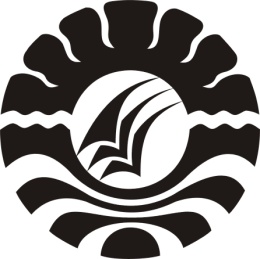 SKRIPSIPENERAPAN METODE CERITA BERGAMBAR DALAM MENGEMBANGKAN  PERILAKU DISIPLIN PADAANAK DI TAMAN KANAK-KANAK AISYIYAHPARANGA KECAMATAN BAJENGKABUPATEN GOWANURASIAHPROGRAM STUDI PENDIDIKAN GURU PENDIDIKAN ANAK USIA DINIFAKULTAS ILMU PENDIDIKANUNIVERSITAS NEGERI MAKASSAR2013PENERAPAN METODE CERITA BERGAMBAR DALAM MENGEMBANGKAN  PERILAKU DISIPLIN PADAANAK DI TAMAN KANAK-KANAK AISYIYAHPARANGA KECAMATAN BAJENGKABUPATEN GOWASKRIPSIDiajukan untuk Memenuhi Sebagian Persyaratan GunaMemperoleh Gelar Sarjana Pendidikan pada Program StudiPendidikan Guru Pendidikan Anak Usia Dini Strata Satu Fakultas Ilmu PendidikanUniversitas Negeri MakassarOleh:NURASIAHNIM. 084 904 008PROGRAM STUDI PENDIDIKAN GURU PENDIDIKAN ANAK USIA DINIFAKULTAS ILMU PENDIDIKANUNIVERSITAS NEGERI MAKASSAR2013KEMENTERIAN PENDIDIKAN DAN KEBUDAYAAN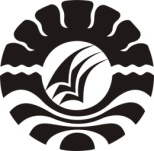 UNIVERSITAS NEGERI MAKASSARFAKULTAS ILMU PENDIDIKANPRODI PENDIDIKAN GURU PENDIDIKAN ANAK USIA DINI Alamat FIP UNM Jl. Tamalate I Tidung Makassar Telp. 884457, Fax. (0411) 883076PERSETUJUAN PEMBIMBINGSkripsi dengan judul “Penerapan Metode Cerita Bergambar dalam Mengembangkan Perilaku Disiplin pada Anak di Taman Kanak-Kanak Aisyiyah Paranga Kecamatan Bajeng Kabupaten Gowa”Atas nama:Nama		: NurasiahNIM		: 084 904 008Prodi		: Pendidikan Guru Pendidikan Anak Usia Dini (PG-PAUD)Fakultas	: Ilmu PendidikanSetelah diperiksa dan diteliti, naskah skripsi ini telah memenuhi syarat untuk diujikan.Makassar,     Februari 2013Pembimbing I						Pembimbing IIDra. Hj. Sumartini, M.Pd				Azizah Amal S.S, M.PdNIP. 19491228 197803 2 002 			NIP. 19790326 200604 2 001Mengetahui,Ketua Prodi PG-PAUD FIP UNMDra. Sri Sofiani, M.PdNIP. 19530202 198010 2 001PENGESAHAN UJIAN SKRIPSISkripsi diterima oleh Panitia Ujian Skripsi Fakultas Ilmu Pendidikan Universitas Negeri Makassar dengan SK Dekan Nomor 2178/UN36.4/PP/2013 untuk memenuhi sebagian persyaratan memperoleh gelar Sarjana Pendidikan pada Program Studi Pendidikan Guru Pendidikan Anak Usia Dini pada hari Selasa tanggal 26 Februari 2013.Disahkan olehDekan Fakultas Ilmu PendidikanProf. Dr. H. Ismail Tolla, M.PdNIP. 19531230 198003 1 005Panitia Ujian:Ketua		: Drs. Muh. Faisal, M.Pd		(			)Sekretaris		: Dra. Sri Sofiani, M.Pd		(			)Pembimbing I	: Dra. Hj. Sumartini, M.Pd		(			)Pembimbing II	: Azizah Amal S.S, M.Pd		(			)Penguji I		: Dr. Parwoto, M.Pd			(			)Penguji II		: Dra. Hj. St. Kasmawati, M.Si	(			)PERNYATAAN KEASLIAN SKRIPSISaya yang bertanda tangan di bawah ini:Nama			: NurasiahNIM			: 084 904 008Jurusan		: Pendidikan Guru Pendidikan Anak Usia Dini (PG-PAUD)Judul Skripsi		: Penerapan Metode Cerita Bergambar dalam Mengembangkan   Perilaku   Disiplin   pada   Anak   di   Taman   Kanak - Kanak   Aisyiyah Paranga Kecamatan Bajeng Kabupaten GowaMenyatakan dengan sebenar-benarnya bahwa skripsi yang saya tulis ini benar merupakan hasil karya saya sendiri dan bukan merupakan pengambilalihan tulisan atau pikiran orang lain yang saya akui sebagai hasil tulisan atau pikiran sendiri.Apabila di kemudian hari terbukti atau dapat dibuktikan bahwa skripsi ini hasil jiplakan, maka saya bersedia menerima sanksi atas perbuatan tersebut sesuai ketentuan yang berlaku.Makassar, 3 Februari 2013Yang membuat pernyataan;NurasiahNIM. 084 904 008MOTTOLemah bukan berarti kekalahanTak berdaya bukan berarti tak ada harapanTekanan adalah proses meraih kemenanganKarena itu jangan pernah putus asaKita akan selalu melewati kegagalan dalam perjalanan Menuju kesuksesan, karena Sukses bukan tujuan akhir tetapi sukses bagian dari perjalanan. Kesabaran, ketekunan dan keikhlasan yang dibarengi dengan doa dan usaha Adalah kunci keberhasilan yang paling hakikiKuperuntukkan karya ini buat ayah, bunda, saudaraku, 	sahabat dan seluruh keluargaku yang telah    		membantuku dan menyertai langkahku dengan doa,	I love you all so much.ABSTRAKNurasiah, 2013, Penerapan Metode Cerita Bergambar dalam Mengembangkan Perilaku Disiplin pada Anak di Taman Kanak-Kanak Aisyiyah Paranga Kecamatan Bajeng Kabupaten Gowa. Skripsi dibimbing oleh Dra. Hj. Sumartini, M.Pd dan            Azizah Amal S.S, M.Pd. Program Studi Pendidikan Guru Pendidikan Anak Usia Dini Fakultas Ilmu Pendidikan Universitas Negeri Makassar.Masalah dalam penelitian ini adalah “Bagaimana penerapan metode bercerita dalam mengembangkan perilaku disiplin pada anak di Taman Kanak-Kanak Aisyiyah Paranga Kecamatan Bajeng Kabupaten Gowa?”. Tujuan penelitian ini untuk mengetahui penerapan metode bercerita dalam mengembangkan perilaku disiplin pada anak di Taman Kanak-Kanak Aisyiyah Paranga Kecamatan Bajeng Kabupaten Gowa. Pendekatan penelitian ini adalah pendekatan kualitatif. Jenis penelitian ini adalah penelitian kualitatif deskriptif. Fokus penelitian ini adalah perilaku disiplin dan metode cerita bergambar. Subjek penelitian ini adalah anak kelompok B yang terdiri atas 22 anak didik yaitu 10 anak laki-laki dan 12 anak perempuan. Pengumpulan data dilakukan melalui observasi, wawancara dan dokumentasi. Data kemudian dianalisis secara kualitatif melalui tahap mereduksi, penyajian, dan penarikan kesimpulan. Hasil yang dicapai setelah penerapan metode cerita bergambar yakni perilaku disiplin anak berkembang dimana pada indikator pertama, anak mampu datang tepat waktu, anak menunjukkan perilaku disiplin dengan datang tepat waktu ke sekolah. Pada indikator kedua, anak mampu mentaati aturan yang telah disepakati, anak menunjukkan perilaku disiplin dengan mentaati aturan yang ada di sekolah dan aturan dalam permainan. Demikian pula pada indikator ketiga, anak mampu tertib menunggu giliran, anak menujukkan perilaku disiplin dengan tertib menunggu giliran saat mencuci tangan sebelum dan sesudah makan serta tertib saat menggunakan alat bermain.. Sebagai kesimpulan, metode cerita bergambar dapat mengembangkan perilaku disiplin anak di Taman Kanak-Kanak Aisyiyah Paranga. Karena itu, metode cerita bergambar direkomendasikan untuk dijadikan alternatif tindakan dalam mengembangkan perilaku disiplin anak di Taman Kanak-Kanak.PRAKATADengan memanjatkan puji syukur kepada Allah SWT atas rahmat dan karunia-Nya sehingga skripsi yang berjudul “Penerapan Metode Cerita Bergambar dalam Mengembangkan Perilaku Disiplin pada Anak di Taman Kanak-Kanak Aisyiyah Paranga Kecamatan Bajeng Kabupaten Gowa” dapat terselesaikan.Dalam penyusunan skripsi ini, penulis mendapat banyak hambatan, baik moril maupun materil. Namun berkat bimbingan dan dorongan dari berbagai pihak, maka hambatan tersebut dapat teratasi. Oleh karena itu, pada kesempatan ini penulis menghaturkan terima kasih yang sebesar-besarnya kepada Dra. Hj. Sumartini, M.Pd selaku Pembimbing I dan Azizah Amal S.S, M.Pd selaku Pembimbing II, yang telah memberikan bimbingan dan arahan kepada penulis dalam penulisan skripsi ini.Terima kasih dan penghargaan disampaikan pula kepada:Prof. Dr. H. Arismunandar, M.Pd selaku Rektor Universitas Negeri Makassar yang telah memberikan izin kepada penulis untuk mengikuti pendidikan pada Program Studi PG-PAUD.Prof. Dr. H. Ismail Tolla, selaku Dekan Fakultas Ilmu Pendidikan,                             Drs.Ali Latief Amri,M.Pd selaku Pembantu dekan I, Drs. Andi Mappincara, M.Pd selaku Pembantu dekan II, Drs. Muh. Faisal, M.Pd selaku pembantu dekan III yang telah mengizinkan, memberikan kesempatan kepada penulis untuk melaksanakan penelitian dan menyiapkan sarana dan prasarana yang dibutuhkan selama pendidikan Program S-1 FIP UNM.Dra.Sri Sofiani, M.Pd selaku Ketua dan Arifin Manggau, S.Pd, M.Pd selaku Sekertaris Program Studi Pendidikan Guru Pendidikan Anak Usia Dini yang telah mengarahkan dan membimbing penulis untuk melaksanakan penelitian sehingga skripsi ini dapat terselesaikan dengan baik.Bapak / Ibu Dosen Universitas Negeri Makassar  khususnya dalam lingkup Prodi PG-PAUD yang telah mengajar dan mendidik dengan tulus selama menuntut ilmu di Universitas Negeri Makassar.Kepala Sekolah / Guru Taman Kanak-Kanak Aisyiyah Paranga yang telah memberikan izin melakukan penelitian serta membantu pengumpulan data penelitian.Ayahanda dan Ibunda tercinta yang telah membesarkan, mendidik peneliti dengan tulus dan ikhlas sehingga peneliti dapat menyelesaikan pendidikan.Rekan-rekan mahasiswa Jurusan Pendidikan Guru Pendidikan Anak Usia Dini, khususnya kelas reguler 2008 yang telah banyak membantu penulis dalam penyelesaian skripsi ini.Penulis juga menghaturkan terima kasih yang sebesar-besarnya kepada pihak-pihak yang tidak tersebutkan namanya, yang telah memberi bantuan kepada penulis dalam penyelesaian skripsi ini.Semoga sumbang saran dan budi baik yang tercurahkan kepada penulis mendapat imbalan yang setimpal dari Allah SWT, Amin Yaa Rabbal Alamin.Makassar, 3 Februari 2013PenulisDAFTAR ISIHalamanHALAMAN SAMPUL 		iHALAMAN JUDUL 		iiHALAMAN PERSETUJUAN PEMBIMBING 		iiiHALAMAN PENGESAHAN UJIN SKRIPSI 		ivHALAMAN KEASLIAN SKRIPSI 		vMOTTO 		viABSTRAK 		viiPRAKATA 		viiiDAFTAR ISI 		xDAFTAR BAGAN 		xiiDAFTAR TABEL 		xiiiDAFTAR LAMPIRAN		xivBAB I	PENDAHULUAN 		1Latar Belakang Masalah 		1Rumusan Masalah 		5Tujuan Penelitian 		5Manfaat Hasil Penelitian 		5BAB II	KAJIAN PUSTAKA DAN KERANGKA PIKIR 		7Kajian Pustaka 		7Perilaku Disiplin 		7Metode Cerita Bergambar 		16Pengembangan Perilaku Disiplin pada Anak  melalui  MetodeCerita Bergambar		34Kerangka Pikir 		35BAB III	METODE PENELITIAN 		38Pendekatan dan Jenis Penelitian 		38Fokus Penelitian 		39Setting dan Subjek Penelitian		40Prosedur Penelitian 		40Teknik Pengumpulan Data 		41Analisis Data 		41BAB IV	HASIL PENELITIAN DAN PEMBAHASAN 		44Hasil Penelitian 		44Pembahasan Hasil Penelitian 		52BAB V	KESIMPULAN DAN SARAN		56Kesimpulan 		56Saran 		56DAFTAR PUSTAKA LAMPIRANRIWAYAT HIDUPDAFTAR BAGANBagan 2.1	Kerangka Pikir 		37DAFTAR TABELTabel 4.1	Hasil Pengamatan terhadap perilaku Disiplin Anak 		51DAFTAR LAMPIRANLampiran	Isi								  Halaman	1	Kisi-Kisi Instrumen 		61	2	Rencana Kegiatan Harian (RKH) 		62	3	Hasil Observasi Aktivitas Guru 		74	4	Hasil Observasi Pengembangan Perilaku Disiplin Anak 		81	5	Hasil Wawancara 		83	6	Cerita Bergambar 		85	7	Persuratan 		94	8	Foto-Foto Kegiatan 		97